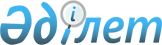 О передаче помещения VIP-зала аэропорта города Шымкента из республиканской собственности в коммунальную собственность Южно-Казахстанской областиПостановление Правительства Республики Казахстан от 5 июля 2005 года N 686

      В соответствии с  постановлением  Правительства Республики Казахстан от 22 января 2003 года N 81 "Об утверждении Правил передачи государственного имущества из одного вида государственной собственности в другой" Правительство Республики Казахстан  ПОСТАНОВЛЯЕТ: 

      1. Принять предложение акима Южно-Казахстанской области о передаче из республиканской собственности помещения VIP-зала аэропорта города Шымкента, находящегося на балансе республиканского государственного предприятия "Казаэронавигация" Министерства транспорта и коммуникаций Республики Казахстан (далее - объект), в коммунальную собственность Южно-Казахстанской области. 

      2. Министерству транспорта и коммуникации Республики Казахстан совместно с Комитетом государственного имущества и приватизации Министерства финансов Республики Казахстан и акиматом Южно-Казахстанской области в установленном законодательством порядке осуществить необходимые организационные мероприятия по приему-передаче объекта. 

      3. Настоящее постановление вступает в силу со дня подписания.        Премьер-Министр 

      Республики Казахстан 
					© 2012. РГП на ПХВ «Институт законодательства и правовой информации Республики Казахстан» Министерства юстиции Республики Казахстан
				